Крычаўская бібліятэчная сеткаАддзел бібліятэчнага маркетынгаКаляндар знамянальных і памятных датКрычаўскага раёна на 2013 год                                           Крычаў, 2012 г.	Каляндар знамянальных і памятных дат [Тэкст] / Крычаўская цэнтральная бібліятэка, аддзел бібліятэчнага маркетынга, [складальнік А. М. Маскалёва, рэдактар Т. Л. Анікеева, адказны за выпуск  В. М. Бачкова] . – Крычаў: Крычаўская цэнтральная бібліятэка, 2012. – 20 с. Пры складанні календара знамянальных і памятных дат на 2013 год выкарыстоўваліся календары знамянальных і памятных дат мінулых гадоў, складзеные супрацоўнікамі аддзела бібліятэчнага маркетынга, БД “Мой край – Магілёўшчына”. Каляндар дапаможа бібліятэчным работнікам, настаўнікам, ідэалагічнаму актыву  і ўсім, хто будзе планаваць сваю работу на 2013 год у краязнаўчым напрамку.                       Крычаўская цэнтральная бібліятэка, 2012 г.ЗМЕСТАсноўныя даты Крычаўскага календара на 2013 год_________________________________________ 4Юбілейныя гістарычныя даты Крычаўскага раёна ____________________________________________ 5Нашы землякі – юбіляры  2013 года____________11Установы – юбіляры г. Крычава ______________16У  2013 годзе Крычаў адзначыць: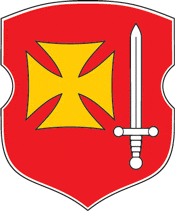 380 год з дня атрымання Магдэбурскага права і герба70 год з дня вызвалення Крычава ад нямецка-фашысцкіх захопнікаў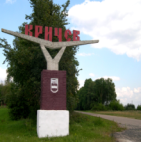 80 год  прадпрыемству  “Крычаўцэментнашыфер”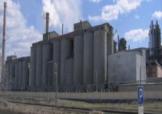 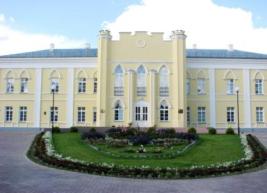 226 год Палацу Пацёмкіна16. 02. 2013 г – 5 год з дня адкрыцця Палаца Пацёмкіна пасля рэстаўрацыі.Помнік архітэктуры канца 18 ст. Пабудаваны ў 1778 – 87 г.г. ў горадзе Крычаўдля князя Р.А. Пацёмкіна, у 1840 – я гады рэканструяваны.      Мураваны П – падобны ў плане 2 – павярховы будынак, накрыты пакатым 2 – схільным дахам. Кампазіцыйны цэнтр абодвух па – верхаў  - вялікія круглыя залы, якія выступаюць з асноўнага аб’ёму будынка ў бок двара.	Помнік рэспубліканскага значэння. Першапачатковая анфіладная планіроўка зменена ў 1950 – гады. Перад палацам быў пейзажны парк (збярогся часткова), за палацам - П-падобны ў плане будынак стайні і пладовы сад.Антипов, В.Г. Парки Белоруссии / В.Г. Антипов .- Мн., "Ураджай", 1975.- С.42 - 43Архітэктура Беларусі: Энцыкл. давед. / Беларус. Энцыкл.; Рэдкал.: А.А. Воінаў і інш. - Мн.: БелЭн, 1993.- С.255Беларуская энцыклапедыя: У 18т. Т.8: Канто - Кулі / Рэдкал.: Г.П. Пашкоў і інш. - Мн.: БелЭн, 1999.- С.526Борисенко, Н.С. Могилевщина - мой любимый Приднепровский край (сборник экскурсий). Части I - II. / Николай Борисенко.- Могилев: Могилев. обл. укрупн. тип., 2007.- С.160 - 188Дубовік, С. Магілёўскі куфэрак [палац Пацёмкіна] / С. Дубовік // ЛіМ.- 2007.- 16 лютага.- С.4Збор помнікаў гісторыі і культуры Беларусі. Магілёўская вобласць; Рэд. кал.: С.В. Марцэлеў і інш. - Мн.: Беларус. Сав. Энцыклапедыя, 1986.- С.276Русак, Н. Крычаўскі палац на фоне карабельных бароў…/ Н. Русак // Культура.- 2006.- 15 - 21 крас. С.1, 14Ткачев, М.А. Замки Беларуси / М.А. Ткачев.- Мн.: Беларусь, 2002.- С.95 – 101                                                                                                                      Федорук, А.Т. Садово-парковое искусство Белоруссии / А.Т. Федорук.- Мн.: Ураджай, 1989.- С.18, 164Чантурия, В.А. Архитектурные памятники Белоруссии / В.А. Чантурия .- Мн.: Полымя, 1982.- С.21245 год  Кургану Славы ў Крычаве	Курган Славы насыпаны ў 1968 годзе з нагоды 50 – годдзя Савецкай Беларусі і на ўшаванне памяці больш як 2 тысяч нашых крычаўлян, якія загінулі ў барацьбе за ўстанаўленне Савецкай ўлады, Вялікай Айчыннай вайны. На вяршыні Кургана паўстаўлены абеліск. У яго падножжы замураваны спісы загінуўшых і пісьмо нашчадкам.260 год з пачатку антыфеадальнага паўстання ў Крычаўскім старостве (1743 – 1744 г.г.) пад кіраўніцтвам Васіля Вашчылы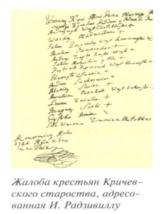 Мяцельскі А. А., Ткачоў М. А. Сівая мінуўшчына // Лен. Кліч. – 1996. – 27, 31 ліп., 7, 12 жн., 18 сн.Мялешка В.І., Лойка П. А. Паўстанне сялян пад кіраўніцтвам Вашчылы. – Мн. : Выш. Школа, 1978. – с. 159 – 160Паўстанне ў Крычаўскім старостве // Гісторыя сялянства Беларусі: У 3 т. Т.1. – Мн.: Бел навука, 1997. – С, 171 – 179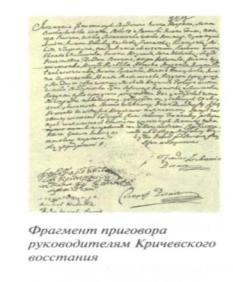 Сялянскія паўстанні 18 ст. // Нарысы гісторыі Беларусі: у 2 ч.Ч. 1. – Мн.:Беларусь, 1994. – С. 254 – 257Арлоў У., Сагановіч Г. Гісторыя Беларусі : год за годам // Беларуская мінўшчына. – 1995. - № 5. – С.9Крычаўскі сялянскі бунт // Арлоў У.,Сагановіч Г. дзесяць вякоў беларускай гісторыі. – Вільня, 2000Энцыклапедыя гісторыі Беларусі: у 6 т. Т.4. – Мн.: БелЭн, 1997. -  С. 279 – 28117 .07. 2013 г. –  Дзень ўтварэння Крычаўскага раёна1. Крычаўскі раён // Белар. Энцыкл.: у 18 т. Т.8. – Мн.:БелЭН, 1999, с. 526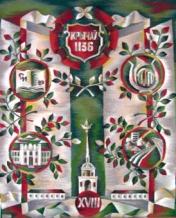 2. Крычаўскі раён // Энцыкл. гісторыі Беларусі ў 6 т. Т4. – Мн.: БелЭн, 1997. – с.  282.3. Кричевский район: Визитная карточка. – Могилёв, 1999.К.В. Кісялёў // Энцыклапедыя гісторыі Беларусі: у 6 т. Т. 4. – Мн.: БелЭн, 1997. – с. 185 – 186. Крічевскій район. – 2003. – с.2Магілёўскі мерыдыян: Нататкі Магілёўскага аддзела Беларускага геаграфічнага таварыства. Т.1. вып. 2. – Магілёў, 2001. – с. 40 – 43.Памяць: Гіст. – дакум. хроніка Крычаўскага раёна. – Маладзечна, 2004. – с. 581 – 586.’Республика Беларусь. Могилёвская обл. – 2003. – с. 172 – 173.Сацыяльна – эканамічная геаграфія Рэспублікі Беларусь. – Мінск, 1997. – с. 119 – 120.Энцыклапедыя прыроды Беларусі: У 5 т. Т. 3. – Мінск, 1984. – с. 92 – 94.Это наша с тобой биография: К 80 – летию основания Кричевского района // Лен. кліч. – 2004. – 17 ліп. – с. 2; 21 ліп. – с.2; 23 ліп. – с. 223. 08. 2013 – 380 год з дня атрымання Крычавам магдэбургскага права і герба.  Крычаў , горад абласнога падпарадкавання (з 1963 г.), цэнтр Крычаўскага раёна, на беразе р. Сож (прыток Дняпра). Вузел чыгунак на Оршу, Магілёў, Унечу, Рослаў, на аўтадарозе Бабруйск — Масква; за 104 км ад Магілёва. 26, 844 тыс. жыхароў. З сярэдзіны 16 ст. у Мсціслаўскім ваяводстве. У 1592 г. упамінаецца ў Баркулабаўскім летапісе. 23.08.1633г. атрымаў магдэбургскае права і герб: на чырвоным полі выява залатога крыжа і сярэбранага мяча. Магдэбургскае права (паўстала ў 13 стагоддзі ў горадзе Магдэбурзе - Нямеччына), феадальнае гарадское права, паводле якога эканамічная дзейнасць, маёмасныя правы, грамадска-палітычнае жыццё, саслоўны стан гараджан рэгуляваліся ўласнай сістэмай юрыдычных нормаў, што адпавядала ролі гарадоў як цэнтраў вытворчасці і грашова-таварнага абмену. Жыхары гарадоў, якія атрымалі Магдэбургскае права, вызваляліся ад феадальных павіннасцяў, ад суда і ўлады ваявод, стараст і іншых дзяржаўных службовых асоб. На аснове Магдебурского правы ў горадзе ствараўся выбарны орган самакіравання - магістрат. З уводзінамі Магдебурского правы адмянялася дзейнасць мясцовага права. Але не адмянялася правамернасць выкарыстання мясцовымі звычаямі, калі неабходнае рашэнні справы не было прадугледжана Магдэбургскім правам. Адначасова з Магдэбургскім правам горада атрымліваюць і права мець свой уласны герб. Старажытныя гербы беларускіх гарадоў - незвычайна цікавая з'ява. Існаванне гэтага атрыбуту сведчыла пра даволі высокі эканамічны і культурны ўзровень таго ці іншага цэнтра. Герб прысутнічаў на друку горада, чым падкрэслівалася яго незалежнасць ад княжай ці каралеўскай улады. Горад атрымліваў права 2 - 3 разу ў год праводзіць гандлёвыя кірмашы.Крычаў [герб] // Геральдыка беларускіх мастакоў: 16 – пачатак 20 ст. – Мн.: Полымя, 1998. – С. 178Мельнікаў М. Стары Крычаў //Лен. Кліч. – 1992. – 24 кастр. – с. 4Пікарда Г. Алегарычная  геральдыка Францішака Скарыны // Спадчына. – 1993. - № 2. – с. 64 - 65 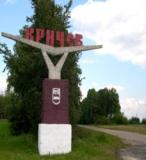 30. 09.2013  –70 год з дня вызвалення г. Крычава  ад нямецка – фашысцкіх захопнікаўВосенню 1943 года савецкія войскі Бранскага фронту на цэнтральным напрамку прарвалі абарончыя рубяжы праціўніка і ўступілі на тэрыторыю Беларусі. 26 верасня вызвалілі раённы цэнтр г.п. Хоцімск, 28 верасня г. Ветка. У той жа дзень часці 50 – арміі – г. Клімавічы, 1 кастрычніка г. Чэрыкаў.    30 верасня воіны 369 –ай стралковай  дывізіі (генерал – лейтэнант І.В. Болдін ) ва ўзаемадзеянні з часцямі10 – арміі Заходняга фронту вызвалілі г. Крычаў.Гавриленко, А. Ветеранам войны [про вет. войны и труда В.И. Сапего] / А. Гавриленко // Лен. клич. – 2006. – 10 июня – с. 2Уладзіміраў, Д. І дайшоў да Берліна [наш зямляк В. Г. Панадзёжын] / Д. Уладзіміраў // Лен. кліч. – 2005. – 2 ліп. – с. 3.“Саксонские мемориалы” [места захоронения уроженцев Беларуси, погибших в немецком плену в годы ВОВ] // Лен. кліч. – 2005. – 25 чэрв. – с.2. 4.Іваноў, А. У рэзерве Стаўкі [пра Ф.Д. Шаўцова] / А. Іваноў // Лен. кліч. – 2005. – 7 мая. – с. 7.5.Баранов Л., Борзенков А. Медицина  и опыт ветеранов Великой Отечественной войны УЗ «Кричевская ЦРБ» / Л. Баранов, А. Борзенков //Лен. клич. – 2005. – 7 мая. – с. 7.6.Гаўрыленка А. Іх адзіны лёс [пра ветэранаў Вял. Айч. Вайны Ул. Цярэнцьевіча і Музу Іванаўну Скачковых] / А. Гаўрыленка // Лен. кліч. – 2005. – 7 мая. – с.37.Бяляцкі П. Невядомыя могілкі [перыяду ВАВ у “Глінішчах”] / П. Бяляцкі // Лен. кліч. – 2005. – 27 крас. – с. 2.8.Баранов Л. Они гордость наша [медики, ветераны ВОВ Кричевщины]/ Л.Баранов // Лен. клич. – 2000. – 6 мая.     9. Скачкова З. Навечна ў памяці народнай [да 56 гадавіны вызвалення   Крычаўшчыны ў гады ВАВ] / З. Скачкова // Лен. кліч. – 1999. – 29 верас.10. Марозава Н. Браты [пра нашых землякоў М. І А. Крываносавых, загінуўшых ў гады ВАВ] / Н.Марозава // Лен. кліч. – 1998. – 8 мая.11.Анціпенка А. Паплечнікі Георгія Жукава [аб уручэнні ўзнагарод, памятных медалёў Жукава жыхарам вёсак Батвінаўскага Савета] / А. Анціпенка // Лен. кліч. – 14 студз. 12.Янчанка С. “Гаворыць Масква”. Снарады на фронт. Цяжкія годы аб вайне: з фондаў краязнаўчага музея / С. Янчанка // Лен. кліч. – 1996. – 4 снежня.13.Самусік В. Кавалеры салдацкай славы [ураджэнцы Магілёўшчыны] // Лен. кліч. – 1994. – 29 чэрв. 14.Самусік В. Героі Вялікай Айчыннай – магіляўчане / В. Самусік // Лен. кліч. – 1994. – 23 сакав.15.Сідарэнка М. Яны змагаліся за Радзіму [ураджэнцы в. Іванаўка] / Сідарэнка // Лен. кліч. – 1991. – 2 лют.16.Сын  «зелёного гарнизона» [Василий Шеметов из д. Гуркова – Нива Крич. района, партизан отряда «Тринадцать»] // Кандрусевич А. Юные герои Могилёвщины: Очерки. – Мн.: Юнацтва, 1994. – с. 176 – 178.17.Марозава Н. Экспанаты расказваюць [вызваленне Крычава ў фотаздымках і дакументах] / Н. Марозава // Лен. кліч. – 2001. – 29 верасня. – с. 2.18.Марозава Н. Дзень вызвалення Крычава / Н. Марозава // Лен. кліч. – 2001. – 29 верасня – с. 3.19.Марозава Н. Ён кіраваў штурмам Крычава [маёр Уладзімір Сяргеевіч Цімчанка] / Н. Марозава // Лен. кліч. – 1996. – 3 жн.                                         30.09.2013г. – 265 год Крычаўскаму звону, помніку беларускага мастацкага ліцця.Адліты з бронзы на медналіцейным заводзе М. Чабанадля царквы Параскевы Пятніцы.Гісторыя беларускага мастацтва: У 6 т. Т1: Ад старажытных часоў да другой паловы ХУ1 – канец ХУ111ст. / Рэдкал.: С.В. Марцелаў і інш.;Рэд. Тома С.В. Марцэлеў, Л.М. Дробаў. – Мн,: Навука і тэхніка, 1988. – с. 88, 199, 132;З глыбі вякоў. Наш край: Гіст. – культуралаг. Зб. Вып. 1. – Мн.: Навука і тэхніка. – 1996. – с.101 – 102.100 год Пастрэвічу Івану Пракоф’евічу, нараджэнцу    г. Крычава, кандыдату юрыдычных навук.У 1970 годзе – генеральны пракурор БССР. Выбіраўся членам ЦК КП Беларусі, дэпутатам Вярхоўнага Савета БССР7 – га і 8 – га сазываў. Прысвоена ганаровае званне “Заслужаны юрыст Беларусскай ССР”. Узнагароджан ардэнамі Айчыннай вайны 1 і 2 ступені, ордэнам Працоўнага Чырвонага Сцяга, двумя ардэнамі Чырвонай Зоркі і многімі медалямі.60 год  Дудко Мікалаю Міхайлавічу, нараджэнцу г. Крычава Магілёўскай вобласціЗаслужаны, ганаровы будаўнік Расійскай Федэрацыі. Узнагароджан ордэнам Дружбы і ордэнам Святога Данііла Маскоўскага 3 ступені за будаўніцтва Свята – Троіцкай царквы ў Саянагорске.Чаптыков М. Свет непогасшей звезды: научное издание. – Абакан: Стрежень, 2001. – 204, ил60 год Дуктаву Уладзіміру, ураджэнцу г. Крычава, беларускаму пісьменніку, празаіку.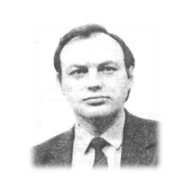 Дуктаў У.У. // Беларуская энцыклапедыя: У 18 . т. Т6. – Мн, 1998. – с. 256Дуктаў У. // Галасы Прыдняпроўя: Магілёўшчына літаратурная. – Магілёў. – 1993. – С. 339Дуктаў У. // Дняпроўскія хвалі: Магілёўшчына літаратурная. – Магілёў, 1993. – С.356Клімуць, Я. Як само жыццё… [У. Дуктаву - 50] / Я. Клімуць // Магіл. Ведамасці. – 2003. – 27 сн. – С.3Сасноўкін У. Новая кніга земляка // Лен. Кліч. – 1997. – 24 сн. 105 год Барашкаву Міхаілу Прафёнавічу, ўраджэнцу вёсцы Бель Крычаўскага раёна. У гады акупацыі – рэдактар газет “Звязда”, “Чырвоная змена”.Мельнікаў М. Камсамольцы з адной вясковай уліцы. // Лен. Кліч. – 198. – 3 с. 18 мая 2013 – 85 год  Шэмітаву Васілію Філіпавічу, ураджэнцу в. Гуркова Ніва, Крычаўскага раёна.Капітан 1 ранга, прайшоў афіцэрскую службу ад камандзіра баявой часці ад саедзінення караблей. У 1982 – 1988 працаваўу НІІ шыннай прамысловасці у Маскве начальнікам аддзела кадраў. Ваенны пенсіянар, воін – інтэрнацыяналіст, ветэран узброеных сіл, капітан 1 ранга ў адстаўцы25. 05. 2013 – 95 год з дня нараджэння Смалякова Абрама Яфімавіча, ураджэнца вёскі Ермакоўка Крычаўскага раёна.Намеснік камандзіра праціватанкавага артылерыйскага палка па паліт. частцы, вызначыўся ў баях за Дняпро каля г. Канеў (Україна) 30. 09. 1943. Умела арганізаваў фарсіраванне Дняпра 07. 2013 г. – 55 год Паліканінай Валянціне Пятроўне, ураджэнцы г. Крычава, паэтэссы.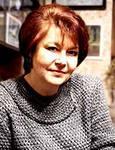 Поликанина Валентина Петровна // Женщины Беларуси. – Мн.: Междун. Центр интеграц.информ. – 2003. – с. 155Валентина Поликанина [про землячку - поэтессу] // Лен. Клич. – 2006. – 13 окт. – с. 207. 07. 2013 г. – 50 год Бяляўскаму Мікалаю Мікалаевічу, ураджэнцу горада Крычава, кандыдату медыцынскіх навук, урач - неўрапатолагПершай кваліфікацыйнай катэгорыі, аўтару 27 друкаваных работХто ёсць хто ў Рэспубліцы Беларусь: у 2 – х т. Т.1. – Мн.: Энцыклапедыя, 1999Аксёнаў Л. Бацькоўскі край – Крычаўшчына:Землякі // Лен. Кліч. – 2003. – 19 крас. – с.201.11.2013  - 110 год з дня нараджэння Кісялёва Кузьмы Венядзіктавіча, ураджэнца в. Лабковічы Чэрыкаўскага раёна,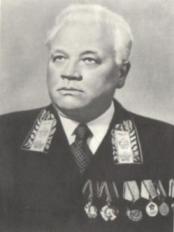 Партыўны і дзяржаўны дзеяч БССР, кандыдат мед. навук, з 1937 года – нарком аховы здоровья БССР. У 1938 – 40 старшыня СНК БССР, у 1943 – 58 г. першы намеснік старшыні СНК (з 1946 – Сав. Мін.). З 1946 – 66 міністр зам. спраў БССР. Меў ранг надзвычайнага і паўнамоцнага пасла.1. Кісялёў Кузьма Венядзіктавіч // Бел. Энцыкл. У 8 т. Т.8. – Мн., 1999. – с.5762. Кісялёў Кузьма Венядзіктавіч// Беларуская ССР: Карот. Энцыкл. У 5 – ці т. Т. 5. – Мн., 1981. – с.3073. Киселёв Кузьма Венедиктович // Их именами  названы…: Энцикл. Справочник. – Мн.: Бел СЭ, 1987, с. 2704.Брэжскі В. Урач, дзяржаўны дзеяч, дыпламат [К. В. Кісялёў] // Лен. Кліч. – 1984. – 22 сак.5. Долготович Б.Великий сын Отчизны // Бел. нива. – 30 окт.80 год з дня заснавання Крычаўскага цэментнага завода 10 лістапада 1933 года ў 16 гадзін быў зроблены запуск вярчальнай печы, і краіна атрымала першы Крычаўскі клінкер. У 1940 г. завод выйшаў на праектную магутнасць. Было выраблена 120 тыс. клінкера і 130 тыс. тон цэменту. У 1949 г. праектная магутнасць складала 180 тыс. тон цэмента ў год, што на 50 тысяч тон перавышала даваенную.      У 2004 г. пасля паспяховага правядзення ацэнкі сістэмы мэнэджмента якасці і па выніках адбора проб цэмента.     У 2003 г. прадпрыемства удзельнічала у конкурсе “Лепшыя тавары Рэспублікі Беларусь”, дзе стала яго лаўрэатам. У снежні 2004 года ўся вырабляемая прадукцыя “Крычаўцэментна-шыфера” была прадстаўлена на прэстыжнай 8-й міжнароднай выставе-кірмашы “Рэспубліка Беларусь – ваш партнёр”, якая праходзіла у Смаленску. Прадпрыемства было адзначана дыпломам 3-й ступені па выніках конкурсу “Лепшая індывідуальная экспазіцыя”. 
    У 2004 годзе ВРУП “Крычаўцэментнашыфер” – лаўрэат конкурсу “Лепшыя тавары Рэспублікі Беларусь на рынках Расійскай Федэрацыі”. Тады ж Міністэрствам прыродных рэсурсаў і аховы навакольнага асяроддзя сумесна з Камітэтам па стандартызацыі, метралогіі і сертыфікацыі калектыву завода быў уручаны першы сярод прадпрыемстваў экалагічны сертыфікат. 
    ВРУП “Крычаўцэментнашыфер” – лаўрэат прэміі Урада Рэспублікі за дасягненні ў галіне якасці ў 2007 годзе, пераможца рэспубліканскага конкурсу “Лепшыя тавары Рэспублікі Беларусь - 2008” у намінацыі “Прадукты вытворча-тэхнічнага прызначэння”.  У лютым 2008 года уведзена ў эксплуатацыю трэцяя вярчальная печ, што дазволіць павялічыць аб’ём выпуску цэмента на 500 тыс. тон у год.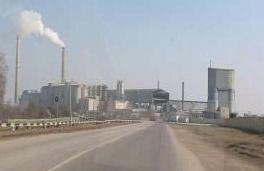 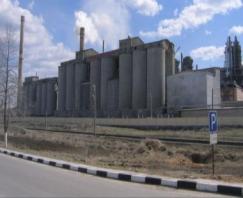  
    Пачынаючы з 2009 года вядуцца падрыхтоўчыя работы па будаўніцтву новага цэментнага завода магутнасцю 1,8 млн. тон у год. 
    Міжурадавы савет па супрацоўніцтву ў будаўнічай дзейнасці дзяржаў-удзельніц Садружнасці Незалежных Дзяржаў пачынаючы з 2005 года праводзіць штогадовы Міжнародны конкурс на лепшую будаўнічую арганізацыю, прадпрыемства будаўнічых матэрыялаў і будіндустрыі. Дарэчы, на прапанову на ўдзел у конкурсе адгукнуліся 237 арганізацый і прадпрыемстваў з Расіі, Азербайджана, Беларусі, Казахстана, Таджыкістана і Украіны. Пры падвядзенні вынікаў конкурсу за 2009 год у якасці пераможцаў вызначаны 23 прадпрыемствы з краін СНД, у тым ліку 13 з Беларусі. Сярод іх – ВРУП “Крычаўцэментнашыфер”. Прадпрыемства занесена ў Залатую кнігу. 80 год Крычаўскай Цеплаэлектрацэнтралі (ЦЭЦ)Заснавана ў 1933 годзе. Забяспечвала электраэнергіяй цэментную вытворчасць, пасёлак цэментнікаў. У гады вайны ЦЭЦ была разбурана. Зноў пачала дзейнічаць у 1948 годзе. Бествицкий, Ю.  Кричев растет на инвестициях: [строительство нового цементного завода и завода по производству цементно-стружечной плиты спомощью зарубежных инвесторов ] /  Ю. Бествицкий //  Рэспублiка. - 2012. - 25 кастрычніка. -  С. 2.Болдовский, А.  Стажировка в Китае: [специалистов ОАО"Кричевцементношифер"] /  А. Болдовский //  Кричевская жизнь. -  2012.- 5 кастрычніка. -  С. 2.Болдовский, А.  По труду и честь: [ОАО "Кричевцементношифер -победитель в конкурсе "Лучшая продукция года - 2012"] /  А. Болдовский//  Могилёвские ведомости. -  2012. - 12 красавіка. -  С. Болдовский, А.  Пять наград из Могилева: [успех работников ОАО "Кричевцементношифер" на областных состязаниях по гражданской оборонев Могилеве] /  А. Болдовский //  Кричевская жизнь. -  2012. – 10 жніўня. -  С. 2.Болдовский, А.  Слагаемые успеха: [цеха обжига и помола ОАО "Кричевцементношифер"] /  А. Болдовский //  Кричевская жизнь. -  2012.- 11 жніўня. -  С. 6.6.Борсяк, Ю.  "Мы жили трудом..." : [про Героя Социалистического Труда Анатолия Денисовича Готовчика] /  Ю. Борсяк //  Магiлёўскiя ведамасцi. -  2012. - 24 сакавіка. -  С. 6.7.Герои энциклопедии "Лучшие люди": [коллектив ОАО "Кричевцементношифер" и 10 жителей Кричева включены во второй выпуск Большой международной энциклопедии] //  Кричевская жизнь. -  2012. - 28 красавіка. -  С. 4.8. Кулягин, С.  В начале был цемент [ПРУП "Кричевцементношифер"] / С. Кулягин //  Экономика Беларуси .-  2008 .- № 3 .-  С. 114.О внесении изменений в постановление Совета Министров Республики Беларусь от 23 февраля 2000 г. N 240 [Постановление Совета Министров Республики Беларусь от 29 декабря 2000 г. № 2036] // Национальный реестр правовых актов Республики Беларусь .- 2001 .- № 4 .- 5/4938.О предоставлении производственному республиканскому унитарному предприятию "Кричевцементношифер" отсрочки по погашению задолженности за потребленные энергоносители [Постановление Совета Министров Республики Беларусь от 23 февраля 2000 г. № 240] // Национальный реестр правовых актов Республики Беларусь .- 2000 .-  № 23 .- 5/2657.Рудковский, А.  Победный путь "Кричевцементношифера" / А. Рудковский // Нар. газ. 2009 .- 17 лют. -  С. 6.Рудковский, Н. Путеводная звезда / Н. Рудковский // Магiлёўскiя ведамасцi .- 2008 .- 9 февр. -  С. 5.Сидельникова, В. Трудовая философия успеха [ПРУП "Кричевцементношифер"] / В. Сидельникова // Магiлёўс. ведамасцi .- 2009 .- 8 жн. - С. 8.Степанов, В. Строительный гигант / В. Степанов // Нар. газета .- 2010 .- 4 жн. -  С. 6.Яковлев, В.  Высокая марка [ПРУП "Кричевцементношифер"] / В. Яковлев // Совет. Белоруссия .-  2008 .- 4 ноября .-  С. 12–13год філіялу РУП Магілёўхлебпром “Крычаўскі хлебазавод”Памяць: Гіст. – дакум. хроніка Крычаўскага раёна. – Маладзечна, 2004. – с. 581 – 586.Сідараў, А. Крычаў – горад хлебны  [пра Крычаўскі хлебазавод] / А. Сідараў // Лен. Кліч. – 2000. – 22 ліст. – с.201.04. 2013  – 45 год ААТ “Крычаўскі завод жалезабетонных вырабаў”Далецкі, У. Адзіны арэндны [аб заводзе ЖБВ] / У. Далецкі  // Лен. кліч. – 1997. – 17 снеж.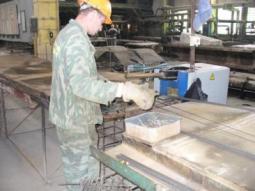  Далецкі, У. Новае жыццё прадпрыемства: якім яно будзе [аб заводзе ЖБВ] / У. Далецкі  // Лен. кліч. – 2004. – 4.жн. – с.3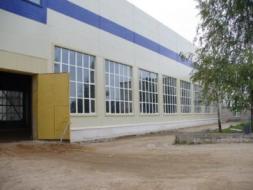 45 год з дня заснавання сярэдняй школы № 7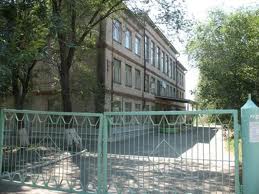 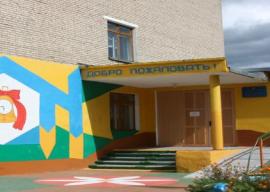 95 год Крычаўскаму раённаму саюзу спажывецкіх таварыстваў (Райспажыўсаюз)Историческая справка Кричевского районного союза потребительских обществ: Кричев, 19692.Іваноў, А. Вясковы ГУМ / А. Іваноў // Лен. Кліч. – 2001. – 2001. – 7 лют.3.Кричев: Историко – экономический очерк. – Мн.: Беларусь, 1986Отчёт о работе районного исполнительного комитета по социально – экономическому развитию района в 2004 году Памяць: Гіст. – дакум. хроніка Крычаўскага раёна. – Маладзечна, 2004. – с. 581 – 586.’Каляндар знамянальных і памятных дат Складальнік: А. М. МаскалёваРэдактар: Т. Л. АнікееваАдказны за выпуск: В. М. БачковаКрычаўская цэнтральная бібліятэка213500, г. Крычаў, вул. Ленінская, 38